Международная онлайн конференция посвещенная 1150-летию Абу Насра Аль-Фараби«НАСЛЕДИЕ АЛЬ-ФАРАБИ»14 мая 2020 г.							         14:00 (GMT+6)14 мая 2020 г. Центр Аль-Фараби проводит международную онлайн конференцию на тему «Наследие Аль-Фараби», посвященную 1150-летию великого мыслителя Абу Насра аль-Фараби. В работе конференции будут обсуждены актуальные проблемы изучения интеллектуального наследия Аль-Фараби в контексте духовного развития казахстанского общества и вызовов современного времени. В работе международной онлайн конференции примут участие специалисты в области фарабиеведения из Казахстана, стран ближнего и дальнего зарубежья.Рабочие языки конференции: казахский, русский, английский.Формы участия в конференции:а) дистанционное участие с докладом в панельной дискуссии; б) участие без доклада.Основные направления конференции:1. Трактаты аль-Фараби: Вопросы перевода философского текста и вопросы межкультурной коммуникации.2. От «аль Мадины аль Фадилы» до Смарт Сити: современная трактовка совершенного общества.3. Актуальные вопросы современного казахстанского фарабиеведения.Условия участия Для участия в конференции необходимо до 13 мая 2020 г. отправить заполненную заявку участника и текст доклада на электронную почту al-farabi@kaznu.kzПримечание: конференция будет проходить на платформе ZOOM. Идентификатор: 401 818 0037Требования к оформлению текста докладаТребования к оформлению доклада: объем 4-6 страниц машинописного текста в электронном варианте. Шрифт Times New Roman, кегль – 14; межстрочный интервал – 1; выравнивание по ширине; абзацный отступ – 1.Название доклада набирается по центру страницы жирным заглавным шрифтом. Под ним, по центру страницы указываются полностью фамилия, имя, отчество автора. Аннотация и ключевые слова доклада оформляются на трех языках: казахском, русском и английском. Объем аннотации не должен превышать 600 знаков без пробелов. Тезисы и материалы конференции будут опубликованы на сайтеwww.al-farabi.kaznu.kzРегистрационная форма участника 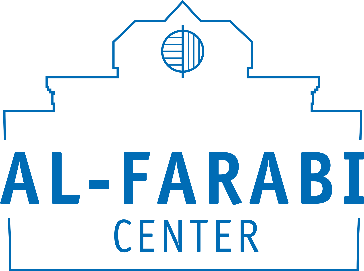 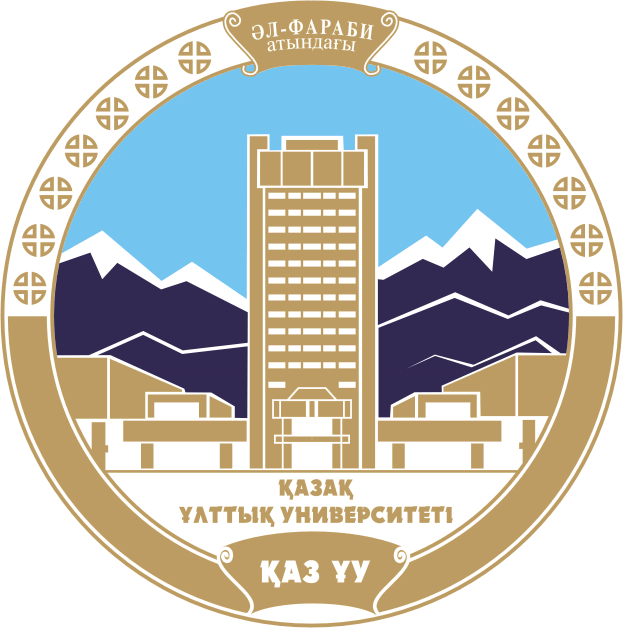 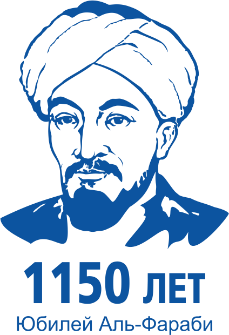 Фамилия, имя, отчество (полностью)Ученая степень, званиеНаименование учреждения (полностью), должностьНомер мобильного телефона (WhatsApp)E-mailТема докладаНазвание секции